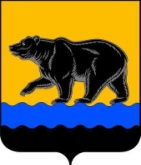 АДМИНИСТРАЦИЯ ГОРОДА НЕФТЕЮГАНСКА                              ПОСТАНОВЛЕНИЕ14.11.2017 										        № 191-нпг.НефтеюганскО внесении изменений в постановление администрации города Нефтеюганска от 03.08.2017 № 129-нп «Об утверждении административного регламента предоставления муниципальной услуги «Предоставление разрешения на условно разрешенный вид использования земельного участка или объекта капитального строительства»В соответствии с Федеральным законом от 27.07.2010 № 210-ФЗ «Об организации предоставления государственных и муниципальных услуг», Градостроительным кодексом Российской Федерации, Уставом города Нефтеюганска, постановлением администрации города Нефтеюганска от 05.09.2013 № 88-нп «О разработке и утверждении административных регламентов предоставления муниципальных услуг», с учетом распоряжения департамента градостроительства и земельных отношений администрации города Нефтеюганска от 17.08.2017 № 99 «Об установлении графика приема заявителей с документами, необходимыми для предоставления муниципальной услуги», в связи с допущенной технической ошибкой администрация города Нефтеюганска постановляет:1.Внести в постановление администрации города Нефтеюганска от 03.08.2017 № 129-нп «Об утверждении административного регламента предоставления муниципальной услуги «Предоставление разрешения на условно разрешенный вид использования земельного участка или объекта капитального строительства» следующие изменения: в приложении к постановлению:1.1.Подпункт 1.3.1 пункта 1.3 дополнить абзацем следующего содержания:«График приема заявителей с документами, необходимыми для предоставления муниципальной услуги:еженедельно по средам с 9.00 до 12.00 часов.».1.2.В подпункте 1.3.1 пункта 1.3 слова «отдела генерального плана» заменить на слова «отдела градостроительного развития и планировки территории».1.3.В абзаце третьем пункта 3.1.2.4 цифры «2.6.4.1, 2.6.5, 2.6.8, 2.6.9» заменить на цифры «2.6.2.1, 2.6.3, 2.6.6, 2.6.7».1.4.В абзаце четвертом пункта 3.1.2.4 цифры «2.6.2, 2.6.3, 2.6.4.2, 2.6.6, 2.6.7, 2.6.10, 2.6.11» заменить на цифры «2.6.2.2, 2.6.4, 2.6.5, 2.6.8, 2.6.9».1.5.В пункте 3.1.3.1 цифры «2.6.4.1, 2.6.5, 2.6.8, 2.6.9» заменить на цифры «2.6.2.1, 2.6.3, 2.6.6, 2.6.7».2.Обнародовать (опубликовать) постановление в газете «Здравствуйте, нефтеюганцы!». 3.Департаменту  по  делам  администрации города (Виер М.Г.) разместить постановление на официальном сайте органов местного самоуправления города Нефтеюганска в сети Интернет. 4.Постановление вступает в силу после его официального опубликования.Глава города Нефтеюганска                                                          	С.Ю.Дегтярев